Instructions on how to request a Tax Return Transcript from the Internal Revenue Service (IRS)Due to new Federal Regulations we can only accept copies of 2015 IRS Tax Return Transcripts for the 2017-2018 academic year.You have three options to obtain your IRS Tax Return Transcript for the 2015 tax year: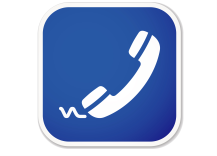 By telephone:   Contact the IRS at 1-800-908-9946 and follow the voice prompts. If successfully validated, tax filers can expect their Tax Transcript in the mail within 5-10 business days.Online:  Go to 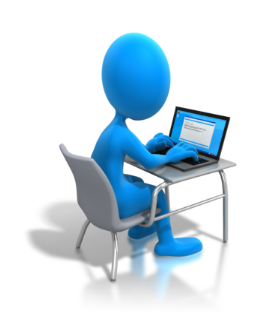      http://www.irs.gov/Individuals/Order-a-Transcript  If successfully validated, tax filers can expect their Tax Transcript in the mail within 5-10 business days.The IRS cannot process your request online if you need transcripts mailed to an address other than the one they have on file for you. In Person:   Visit  the Internal Revenue Service in 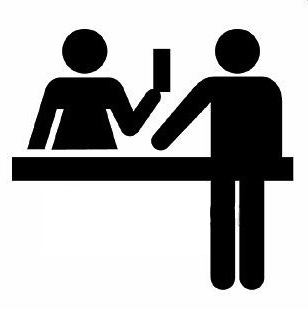 1301 Clay St (between 13th St & 14th St) Oakland, CA 94612They are open Monday through Friday from 8:30 am to 4:30 pm. You will receive a Tax Return Transcript the same day.Make sure you have gathered your information before contacting the IRS: Social Security Number  or  IRS Individual Taxpayer Identification Number (ITIN)Street address and zip code (or postal code) Letter of “NON-FILER” can be requested by phone or in person. IRS Tax Return Transcripts requested online, by telephone, or in person cannot be sent directly to a third party by the IRS.